activity@home by Sani 112Liebe/r Mitspieler/inwir sind die Gruppe Sani 112 aus Fautenbach und haben ein Spiel entworfen, welches dir und deiner Gruppe etwas zu lachen nach Hause in der Coronazeit bringen soll. Im Folgenden findest du die Anleitung.Anleitung:Was ihr braucht:Eure GruppeSkype/ Whats App Videoanruf/ …Dinge aus dem HaushaltErklärung:Das Spiel besteht aus 4 Bereichen, die wie auf dem Spielplan, nacheinander gespielt werden. Nach jedem Bereich muss die Person, die dort am wenigsten Punkte ergattern konnte, als Bestrafung eine Sportaufgabe machen. Bei Gleichstand kann es auch sein, dass mehrere Mitspieler gleichzeitig eine Aufgabe machen müssen. Der Gewinner ist derjenige, der gar keine oder am wenigsten Sportaufgaben machen musste. Dieses Spielt spielt man während Skype oder einem Videoanruf, damit es sich anfühlt, als spiele man zusammen in einem Raum.Auf den nächsten Seiten findest du den Spielplan und die Anleitung zu den einzelnen Bereichen.Spielplan:          STARTQuizpro richtige Antwort 1 Punkt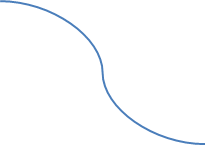                                       Brings-Mir                           nur der Erste bekommt 1 Punkt                                                                  Pantomime                                             derjenige, der es errät bekommt 1 Punkt             Wer bin ich?derjenige, der es errät bekommt 1 Punkt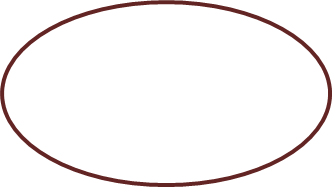 Bereich 1: QuizHier müssen Fragen beantwortet werden (manchmal gibt es mehrere Antworten, die richtig sind. Die Fragen liest euch euer  Spielleiter vor und ihr  beantwortet diese mit 1, 2, 3, oder 4 auf einem Blatt, das dann in die Kamera gehalten wird.Bereich 2: Brings-Mir Euer Spielleiter nennt Dinge, die dann schnellst möglich vor die Kamera gebracht werden müssen.Bereich 3: Pantomime Euer Spielleiter stellt die Begriffe pantomimisch dar, welcher Spieler es als erstens errät, bekommt den Punkt.Bereich 4: Wer bin ich? Ihr stellt dem Spielleiter reihum Fragen zu der Person. Diese müssen mit ja oder nein beantwortet werden können. So findet ihr langsam immer mehr Informationen zu der Person. Wer sie als 1. errät, erhält einen Punkt. Abschlusschallenge:Bastelt aus einem Haushaltsgegenstand …(Die Aufgabe werdet ihr am Schluss erhalten)  	   Sportaufgaben als „Bestrafung“ :  Nach jedem Bereich muss derjenige, der in dieser Runde am wenigsten Punkte                   erzielt hat, eine Sportaufgaben als „Bestrafung“ machen. Viel Spaß beim Spielen!